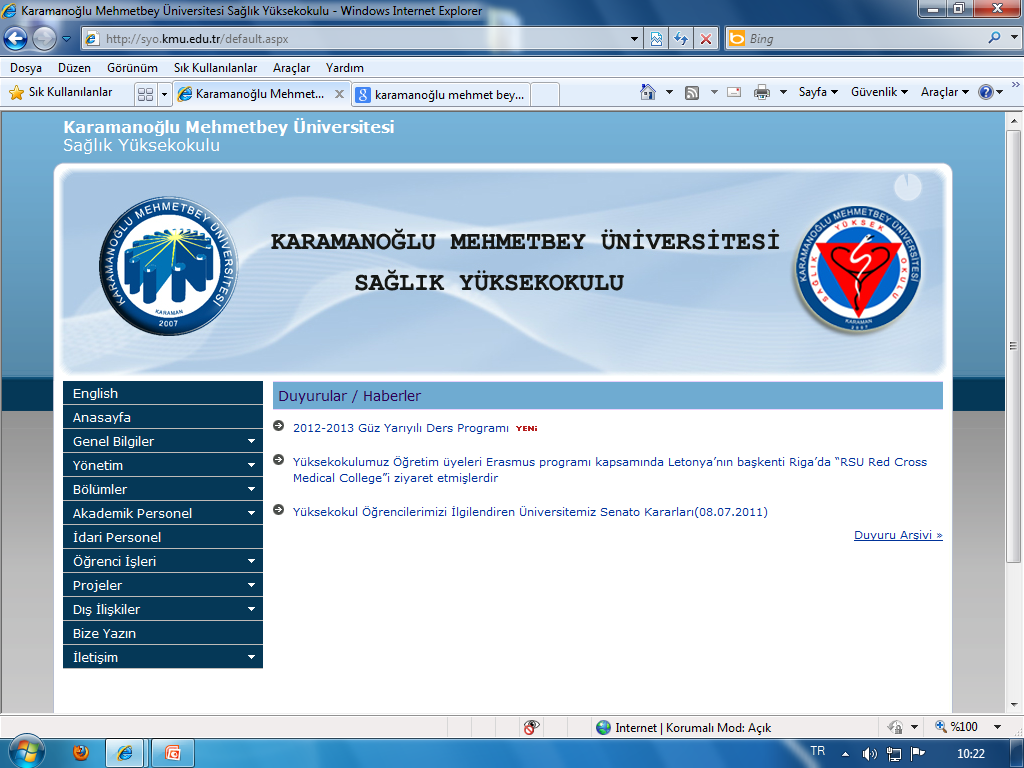 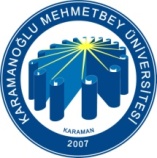 KARAMANOĞLU MEHMETBEY ÜNİVERSİTESİSAĞLIK BİLİMLERİ FAKÜLTESİBESLENME VE DİYETETİK BÖLÜMÜ2018–2019 GÜZ YARIYILI BÜTÜNLEME SINAV ÇİZELGESİDERSİN ADITARİHSAATDERS SORUMLUSUGÖZETMENYER1. SINIF1. SINIF1. SINIF1. SINIF1. SINIF1. SINIFBeslenme İlkeleri21.01.201909:30Dr. Öğr. Üyesi Hacer LEVENTE.ADIGÜZELD-103D-01A.İ.İ.T. I21.01.201913:00Dr. Öğr. Üyesi Erol YÜKSELD.ÇELİKD-103D-01Genel Kimya22.01.201910:00Doç. Dr. Aysel ÇİMENS.BEŞİRİKD-103D-01Türk Dili I22.01.201913:00Öğr. Gör. Mestan KARABACAKD.ÇELİKD-103D-01Toplum ve Sağlık23.01.201910:00Dr. Öğr. Üyesi Şerife KOÇD.ŞAHİND-103D-01Yabancı Dil I23.01.201913:00Öğr. Gör. Melike GÖZÜTOKR.KOCAKAYAD-103D-01Fizyoloji I24.01.201910:00Dr. Öğr. Üyesi Fatma ÇOLAKOĞLUE.ADIGÜZELD-103D-01Anatomi I25.01.201910:00Dr. Öğr. Üyesi Muhammet Lütfi SELÇUKN.B.KUDDAŞD-103D-01                                HAZIRLAYAN                    UYGUNDUR               Dr. Öğr. Üyesi Fatma ÇOLAKOĞLU                 Beslenme ve Diyetetik Bölüm BaşkanıProf. Dr. Ali ŞAHİNDekanÖğrenciler sınavlarda kimlik kartlarını (Nüfus cüzdanı, ehliyet, öğrenci kimlik kartından biri) yanlarında bulundurmak ve istendiğinde göstermek zorundadırlar.Öğrenciler sınavlarda kimlik kartlarını (Nüfus cüzdanı, ehliyet, öğrenci kimlik kartından biri) yanlarında bulundurmak ve istendiğinde göstermek zorundadırlar.Sınavlarda kopya çeken veya kopya çekilmesine yardım eden öğrenciler hakkında disiplin soruşturması açılacaktır.Sınavlarda kopya çeken veya kopya çekilmesine yardım eden öğrenciler hakkında disiplin soruşturması açılacaktır.